Montclair Times SportsC2April 2, 2015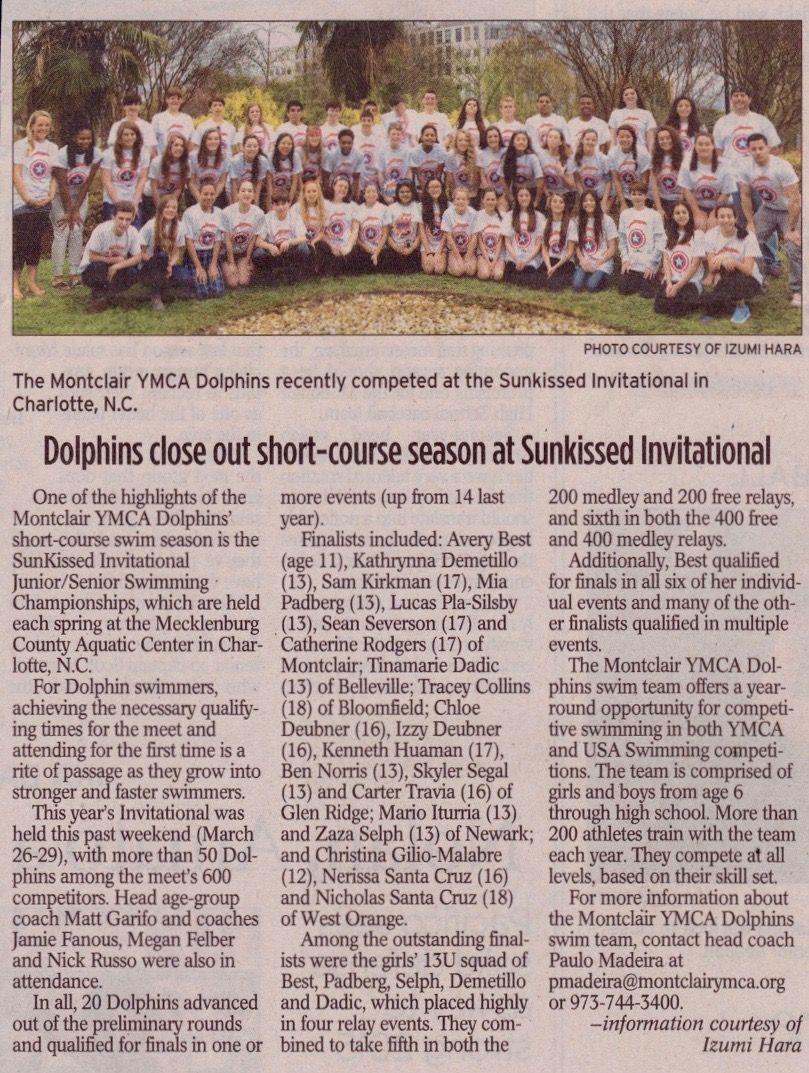 